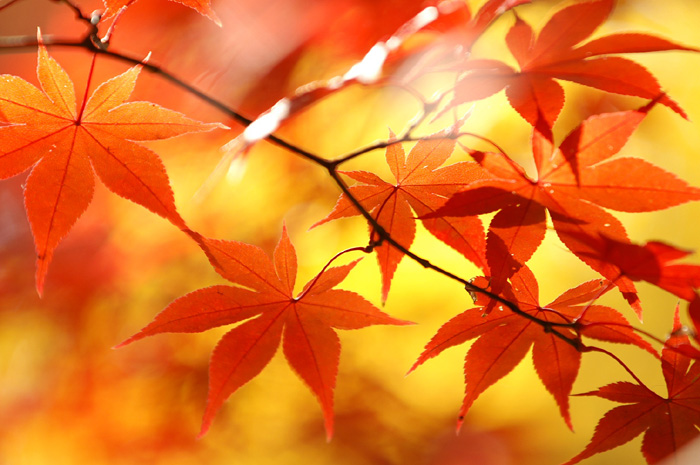 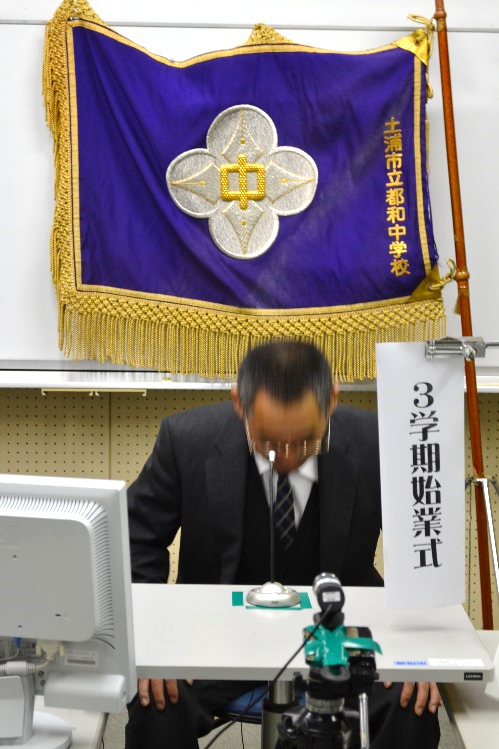 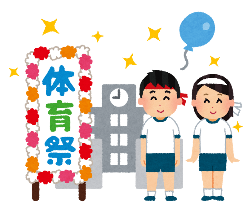 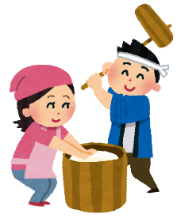 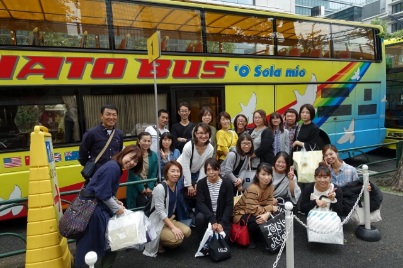 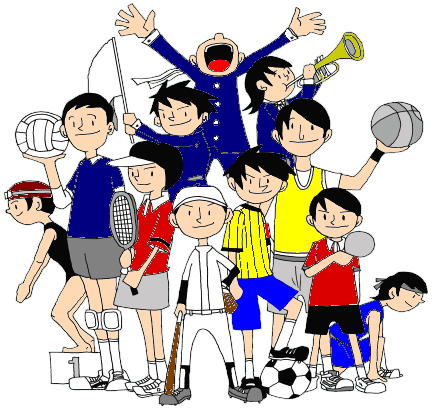 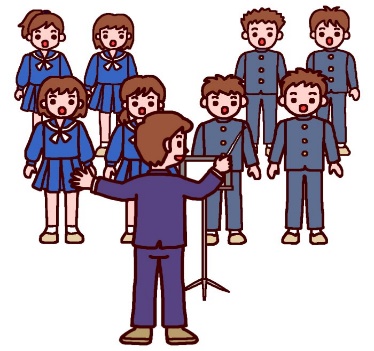 日曜学　校　行　事　・　授　業備　　　考１月衣替え２火３水４木部活動なし　完全下校１４：５０５金英語検定16:15～６土県新人(水泳①)　土浦全国花火競技会７日県新人(水泳②)８月市民体育祭＠都和小･都和南小 市民体育祭協力のため部活動停止９火⑥生徒会役員選挙・立会演説会１０水 ④～⑥9年国際理解教室１１木県南新人大会集中会期（～１３日）PTA本部役員会⑦19:00～特別日課①～⑤　完全下校17:15１２金 ９年実力テスト④特別日課①～⑤　完全下校17:15１３土１４日県南新人大会予備日１５月学びの広場＆９年補習⑩ 完全下校16:00１６火 学びの広場＆９年補習⑪ 部活動停止①　完全下校17:00１７水県南駅伝大会＠ひたちなか市総運公学びの広場＆９年補習⑫ 部活動停止②　完全下校17:00１８木登校指導　学びの広場＆９年補習⑬ 部活動停止③　完全下校17:00１９金第２学期中間テスト　表彰伝達２０土 登校日 よつわの集い9:30～(特別月曜日課)1,2年11：45下校２１日２２月振替休業日(よつわの集い)２３火県新人大会集中会期（～２７日）２４水２５木月曜日課　⑥委員会活動２６金２７土漢字検定２８日２９月家庭教育学級「手相教室」11:40～完全下校15:50３０火⑥委員会活動31水